CUADRO DE BONOS EN PESOS al 01/11/2019BONOS EN PESOS CON CER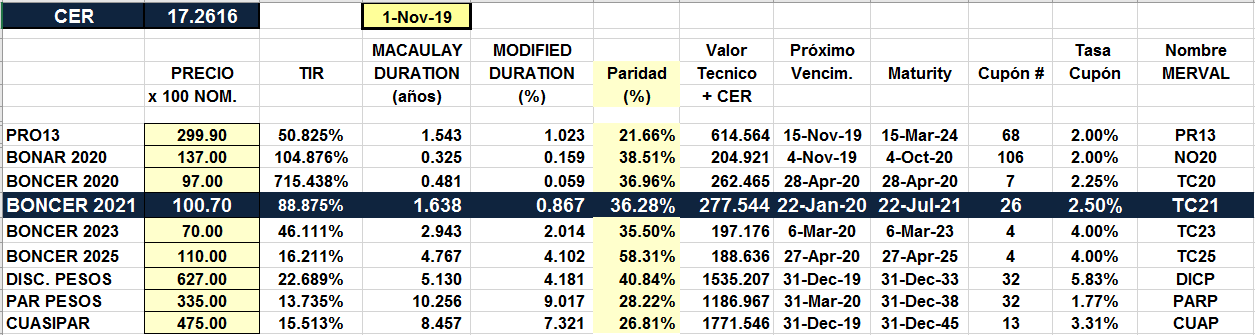 BONOS EN PESOS A TASA FLOTANTE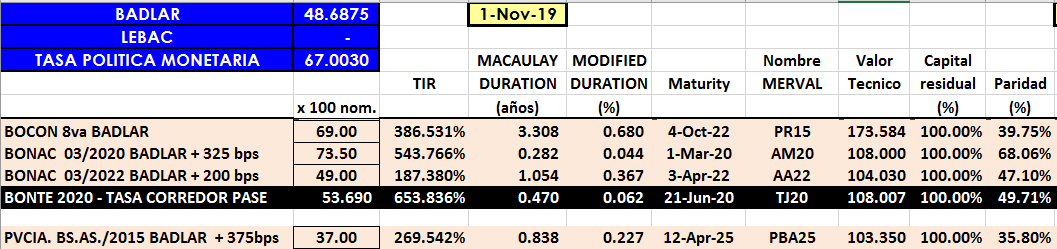 